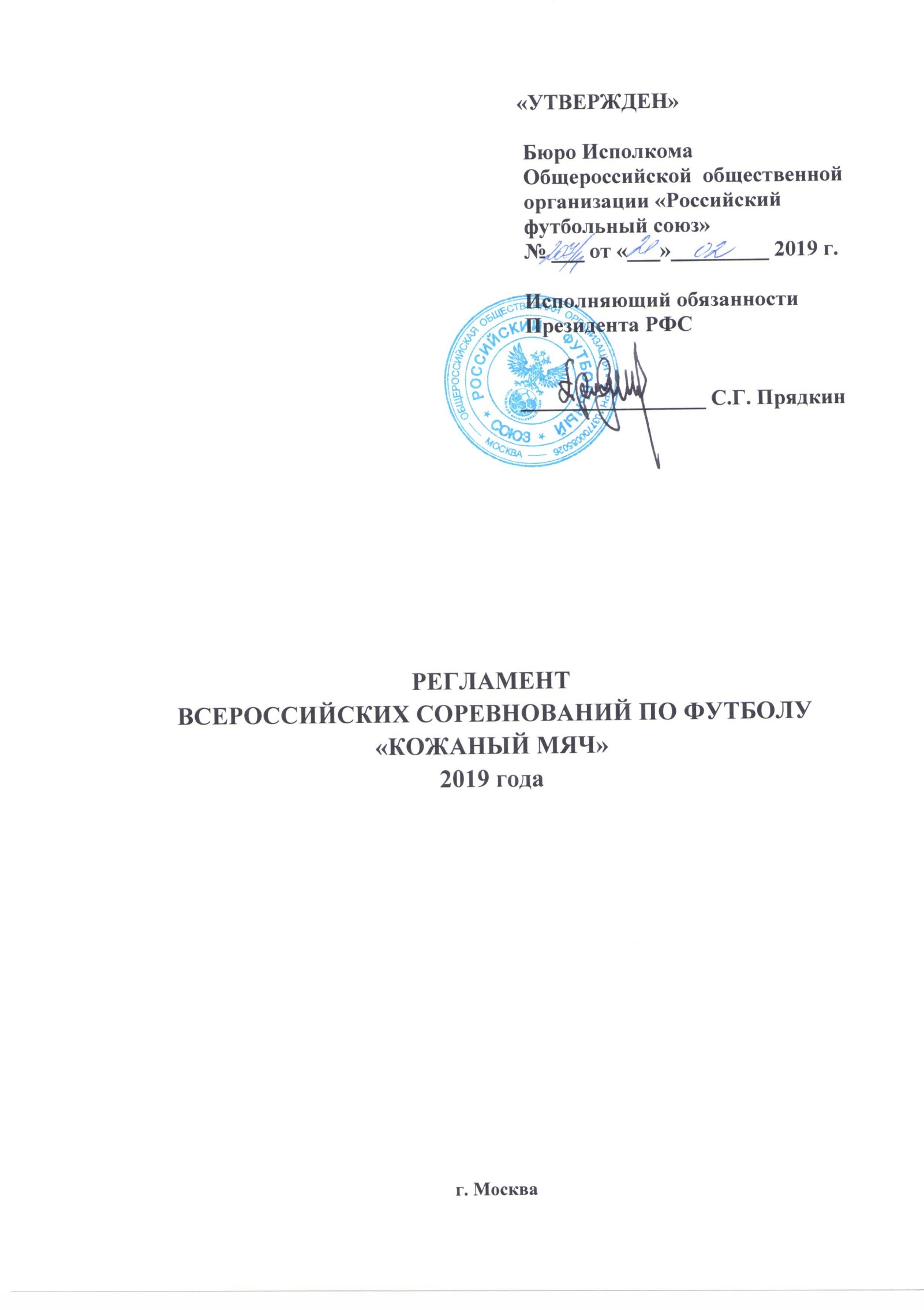 ОБЩИЕ ПОЛОЖЕНИЯВсероссийские соревнования по футболу «Кожаный мяч» проводятся в 55 раз и посвящаются 90 - летию со дня рождения прославленного вратаря, легенде отечественного и мирового футбола,  одному из первых инициаторов проведения детских соревнований «Кожаный мяч Льву Ивановичу Яшину. Всероссийские соревнования по футболу «Кожаный мяч» (далее – Соревнования) проводятся  во исполнение распоряжения Правительства Российской Федерации от 24 ноября 2015 года № 2390-р «Об утверждении перечня официальных физкультурных мероприятий и спортивных мероприятий, подлежащих обязательному ежегодному включению в Единый календарный план межрегиональных, всероссийских и международных физкультурных мероприятий и спортивных мероприятий, а также в планы физкультурных мероприятий и спортивных мероприятий субъектов Российской Федерации и муниципальных образований» и в целях массового привлечения детей и подростков к систематическим занятиям физической культурой и спортом.Основными задачами Соревнований являются:-1организация физкультурно-спортивной работы среди подрастающего поколения;- укрепление здоровья и формирование здорового образа жизни у подрастающего поколения;- выявление одаренных футболистов;- популяризация и развитие футбола в Российской Федерации;- определение лучших детских футбольных коллективов турнира «Кожаный мяч».II.   МЕСТА И СРОКИ ПРОВЕДЕНИЯСоревнования проводятся в три этапа:I этап: соревнования в муниципальных образованиях субъектов Российской Федерации (март - май 2019 года);IIэтап: соревнования в субъектах Российской Федерации (май-июнь 2019 года);III этап: финальные соревнования:среди мальчиковсреди девочекОРГАНИЗАТОРЫ СОРЕВНОВАНИЙОбщее руководство подготовкой и проведением Соревнований осуществляют Министерство спорта Российской Федерации (далее – Минспорт России), Общероссийская общественная организация «Российский футбольный союз» (далее – РФС) и Автономная некоммерческая организация «Клуб «Кожаный мяч» (далее – АНО «Клуб «Кожаный мяч») при поддержке Министерства образования и науки Российской Федерации.Полномочия Минспорта России, как организатора Соревнований осуществляются ФГАУ «Управление по организации и проведению спортивных мероприятий».Непосредственное проведение Соревнований I и II этапов возлагается на органы исполнительной власти субъектов Российской Федерации в области физической культуры и спорта, межрегиональные и региональные федерации футбола РФС, региональные представительства АНО «Клуб «Кожаный мяч» и главные судейские коллегии (далее – региональные ГСК), утвержденные соответствующими межрегиональными и региональными федерациями футбола РФС.Непосредственное проведение Соревнований III этапа возлагается на органы исполнительной власти субъектов Российской Федерации в области физической культуры и спорта по месту проведения, межрегиональные и региональные федерации футбола РФС, АНО «Клуб «Кожаный мяч» и главные судейские коллегии (далее – ГСК), утвержденные Дирекцией (Приложение № 6) Соревнований.Официальным партнером Соревнований по средней и старшей возрастным группам является ООО «Кока-Кола Софт Дринк Консалтинг». В рамках указанного партнерства ООО «Кока-Кола Софт Дринк Консалтинг» обладает правом на использование утвержденной символики Соревнований, игровых моментов матчей в рекламных и информационных целях, правом на проведение рекламных акций в местах проведения Соревнований и на публикацию рекламных и информационных материалов в средствах массовой информации, а также правом на проведение пресс-конференций и брифингов.Партнером соревнований по младшей возрастной группе является Акционерное общество «Государственные спортивные лотереи».ТРЕБОВАНИЯ К УЧАСТНИКАМ И УСЛОВИЯ ИХ ДОПУСКАК Соревнованиям на всех этапах допускаются команды спортивных клубов по месту жительства, спортивных клубов общеобразовательных организаций, команды учреждений дополнительного образования детей спортивной направленности, детско-юношеских спортивных школ всех категорий, при условии, что команды и учащиеся вышеуказанных организаций ни в одной из возрастных групп спортивных школ не принимают участие в межрегиональных и всероссийских соревнованиях по футболу и мини-футболу, проводимых в рамках II части Единого календарного плана межрегиональных, всероссийских и международных физкультурных мероприятий и спортивных мероприятий Минспорта России на 2019 год.*Участники Соревнований, выступающие за детскую команду, команду спортивного клуба по месту жительства, команду спортивного клуба общеобразовательной организации, команду учреждения дополнительного образования детей спортивной направленности, команду детско-юношеской спортивной школы, должны проживать (быть зарегистрированы не менее шести месяцев) на территории одного муниципального района, объединяющего несколько сельских и/или городских поселений и межселенных территорий, либо на территории одного района или поселка городского округа, не входящего в состав муниципального района, где размещается  клуб/организация. Выполнение данного требования должно быть подтверждено печатью и подписью руководителя соответствующего муниципального образования на заявочном листе команды.К участию в Соревнованиях на всех этапах не допускаются команды и учащиеся специализированных детско-юношеских спортивных школ и детско-юношеских спортивных школ всех категорий, академий футбола, футбольных школ олимпийского резерва, футбольных и мини-футбольных школ при профессиональных футбольных и мини-футбольных клубах всех возрастов, а также других команд принимающих участие в соревнованиях, проводимых в рамках II части Единого календарного плана межрегиональных, всероссийских и международных физкультурных мероприятий и спортивных мероприятий Минспорта России на 2019 год*.Участник соревнований, зарегистрированный в Единой информационной аналитической системе (далее – ЕИАС) РФС в качестве учащегося специализированной детско-юношеской спортивной школы, академии футбола или футбольной школы профессионального футбольного клуба, может принимать участие в Соревнованиях только по истечении 6 (шести) месяцев после снятия его с регистрационного учета в вышеуказанной футбольной школе в ЕИАС РФС.Участник Соревнований должен не менее 6 (шести) месяцев обучаться в общеобразовательной организации или заниматься в спортивной, футбольной школе (допущенных к соревнованиям настоящим Положением) за которые он заявлен.Состав команды в младшей возрастной группе: 16 человек, в том числе 14 игроков из 25 заявленных на сезон, тренер и руководитель.Состав команды в средней возрастной группе: 15 человек, в том числе 13 игроков из 25 заявленных на сезон, тренер и руководитель.Состав команды в старшей возрастной группе: 18 человек, в том числе 16 игроков из 25 заявленных на сезон, тренер и руководитель.В составы команд во всех возрастных группах разрешается включать до 5 игроков  младшего возраста, не заявленных для участия в данных соревнованиях по другим возрастным группам, при наличии дополнительного допуска врача.В составы команд мальчиков во всех возрастных группах разрешается включать девочек на один год старше по возрасту, но не более 3-х игроков, не заявленных для участия в данных соревнованиях в других командах.К Соревнованиям III этапа среди мальчиков допускаются команды-победительницы соревнований, проведенных в субъектах Российской Федерации по представлению органов исполнительной власти субъектов Российской Федерации в области физической культуры и спорта. В случае отсутствия возможности у команды-победительницы Соревнований, проведенных в субъектах Российской Федерации, принять участие в Соревнованиях III этапа, разрешается допуск команды, занявшей второе (или последующее место, с учетом спортивного принципа). В целях оптимизации и исполнения календаря Соревнований, утвержденного Дирекцией, по решению ГСК к участию в Соревнованиях III этапа могут быть допущены дополнительные команды муниципальных образований субъектов Российской Федерации, на территории которых проводятся Соревнования.Обязательным критерием по допуску команд к Соревнованиям является электронная регистрацию на официальном сайте Соревнований (www.club-km.ru) в соответствии с утвержденной инструкцией (Приложение №4). Срок регистрации команд – с 01 января по 01 июня 2019 года.Команды, не прошедшие электронную регистрацию на официальном сайте Соревнований ( www.сlub-km.ru ) к участию в Соревнованиях не допускаются.Организаторы соревнований I и II этапов в 10 дневный срок по завершению Соревнований заполняют на официальном сайте (www.сlub-km.ru) отчет о проведении соревнования (Приложение №2) в соответствии с утвержденной инструкцией (Приложение №3) и не позднее, чем за 20 дней до начала следующего этапа Соревнований, направляют заявку на участие в нем команды победителя с указанием: названия команды, города, субъекта федерации, даты и время прибытия на место проведение Соревнований.Отчет распечатывается непосредственно с сайта. Допуск на Соревнования II этапа осуществляется непосредственными организаторами на местах. Допуск на Соревнования III этапа осуществляется Дирекцией Соревнований (Приложение №6) на основании заявки на участие в следующем этапе и Отчета о проведении  соревнований I и II этапов. Отчет о проведении предыдущих этапов должен быть утвержден уполномоченным лицом, представляющим орган исполнительной власти субъекта Российской Федерации в области физической культуры и спорта.В случае нарушения порядка комплектования команды на всех этапах  соревнований, команда, нарушившая настоящие требования, дисквалифицируется.Команды, допущенные на Соревнования III этапа, должны иметь не менее двух комплектов игровой формы разного цвета с названием команды и номерами.На игровой форме участников соревнований III этапа допускается изображение логотипов организаторов и официальных партнеров соревнований.Система проведения Соревнований на I и II этапах среди мальчиков определяется региональными ГСК в зависимости от количества участвующих команд.Обязательным критерием по допуску к Соревнованиям III этапа среди мальчиков является проведение предыдущих этапов Соревнований в субъекте Российской Федерации с участием не менее 6-ти команд в каждой возрастной группе.Система проведения Соревнований III этапа среди мальчиков определяется ГСК, в зависимости от количества заявленных команд – победителей соревнований в субъектах Российской Федерации. Путем жеребьевки образуются 16 групп по 4-5 команд в каждой. Команды, занявшие 1-2 места в группах, по системе «плей-офф» разыгрывают места с 1 по 32. Команды, занявшие места с 3 по 4/5 в своих группах по аналогичному принципу разыгрывают последующие места, начиная с 33 места.Система проведения Соревнований на I и II этапах среди девочек определяется региональными ГСК в зависимости от количества участвующих команд.Обязательным критерием по допуску к Соревнованиям III этапа среди девочек является проведение предыдущих этапов Соревнований в субъекте Российской Федерации с участием не менее 4-х команд в каждой возрастной группе.На Соревнованиях III этапа среди девочек, команды путем жеребьевки образуются 4 группы по 4 команды. Команды, занявшие 1-2 места в группах, по системе «плей-офф» разыгрывают места с 1-го по 8-е. Команды, занявшие 3-4 места  в своих группах, по аналогичному принципу разыгрывают места с 9-го по 16-е.* Футбол (00100112611Я) Всероссийские соревнования (зональный и финальный этапы):– «Первенство среди спортивных школ» (мальчики, юноши);– «Первенство среди сборных команд Межрегиональных федераций футбола (МРО) РФС (мальчики, юноши);– «Кубок РФС среди юношеских команд  спортивных и футбольных школ (мальчики, юноши);– «Первенство среди команд спортивных организаций» (девочки);– «Первенство России среди сборных команд субъектов РФ» (девочки, девушки, юниоры).Мини-футбол/футзал (0010022411Я) Всероссийские соревнования (зональный и финальный этапы):– «Первенство среди команд спортивных школ» (мальчики, юноши);– «Первенство среди клубов Высшей лиги» (юноши, девушки);– «Первенство среди клубов Суперлиги» (юноши, девушки).В г. Москве, Московской области, г. Санкт-Петербурге запрещается допуск к соревнованиям спортивных и футбольных школ, а также команд, выступающих в:- г. Москве: Клубной, первой, второй и третьей лигах;- Московской области: Высшей, первой и второй группах;- г. Санкт-Петербурге: Высшей, первой, второй и третьей (специализированные школы футбола) лигах.  ПРОГРАММА И УСЛОВИЯ ПРОВЕДЕНИЯ СОРЕВНОВАНИЙСоревнования проводятся в соответствии с правилами вида спорта «футбол», утвержденными Минспортом России.Программа Соревнований III этапа среди мальчиков младшей и средней возрастных групп:1 день – приезд команд, работа комиссии по допуску участников;2 день – игры группового этапа;3 день – игры группового этапа;4 день – игры группового этапа;5 день – стыковые игры;6 день – стыковые игры;7 день – стыковые игры;8 день – финальные игры, церемония закрытия, награждение; 9 день – отъезд команд.Программа Соревнований III этапа среди мальчиков старшей возрастной группы:1 день – приезд команд, работа комиссии по допуску участников;2 день – игры группового этапа;3 день – игры группового этапа;4 день – игры группового этапа;5 день – игры группового этапа;6 день – стыковые игры;7 день – стыковые игры;8 день – стыковые игры;9 день – финальные игры, церемония закрытия, награждение; 10 день – отъезд команд.Продолжительность матча в младшей возрастной группе – 30 минут, два тайма по 15 минут, в средней возрастной группе – 40 минут, два тайма по 20 минут, в старшей возрастной группе – 50 минут, два тайма по 25 минут.Программа соревнований III этапа среди девочек:1 день – приезд команд, работа комиссии по допуску участников;2 день – открытие соревнований, игры группового этапа;3 день – игры группового этапа;4 день – игры группового этапа;5 день – стыковые игры;6 день – стыковые игры;7 день – финальные игры, церемония закрытия, награждение;8 день – отъезд команд.Продолжительность матча в младшей возрастной группе – 40 минут, два тайма по 20 минут, в средней возрастной группе – 50 минут, два тайма по 25 минут, в старшей возрастной группе – 60 минут, два тайма по 30 минут.Жеребьевка соревнований III этапа проводится не позднее, чем за 10 дней до их начала в Доме футбола РФС.Судейство I и II этапов Соревнований осуществляют региональные ГСК, утверждённые соответствующими региональными и межрегиональными федерациями футбола РФС.Судейство III этапа Соревнований осуществляют ГСК и арбитры, утверждённые Департаментом судейства и инспектирования РФС по согласованию с Департаментом массового и детско-юношеского футбола РФС.Соревнования в старшей возрастной группе на всех этапах проводятся в соответствии с Правилами игры в футбол ФИФА, но без резервного судьи.Соревнования в младшей и средней возрастных группах проводятся по упрощённым правилам (Приложении № 5).На I этапе Соревнований в старшей возрастной группе допускается проведение соревнований по упрощенным правилам (Приложении № 5).При высокой температуре воздуха судья матча на свое усмотрение имеет право назначить по одному дополнительному техническому перерыву в середине первого и второго таймов продолжительностью не более пяти минут каждый. Время перерыва автоматически прибавляется к игровому времени матча.Во всех возрастных группах на всех этапах Соревнований допускается неограниченное количество замен, в т.ч. обратных. В младшей и средней возрастных группах замены производятся без остановки игры, в старшей – во время остановки игры.Во время матча на скамейке запасных могут находиться только игроки и тренеры/представители, внесенные в протокол матча.Команда-хозяин заполняет протокол матча первой. Ей же предоставляется право выбора формы (цвет футболок, трусов, гетр; эту процедуру проводит ГСК за один день до начала игры). Команды, участвующие на II и III этапе Соревнований, обязаны иметь при себе два комплекта игровой формы разного цвета (в т.ч. разного цвета гетр) с номерами.Футболист, тренер или представитель команды, удаленный с поля автоматически пропускает очередной матч. Решение о его дальнейшем участии в матчах принимает ГСК в соответствии с регламентирующими документами РФС.Футболист, получивший три предупреждения, пропускает очередной матч, и после каждого последующего предупреждения вновь пропускает матч.В случае если дисквалифицированный игрок принимает участие в очередном матче, то его команде засчитывается поражение со счётом 0:3, команде сопернице - победа со счётом 3:0, а дисквалифицированный игрок в этом случае пропускает все оставшиеся матчи турнира.В Соревнованиях III этапа судья матча может предъявлять игрокам «зеленую карточку» за проявление спортивного благородства, Fair-Play – честной игры или помощь при проведении матчей.VI. УСЛОВИЯ ПОДВЕДЕНИЯ ИТОГОВ	Места команд на групповом этапе определяются по сумме очков, набранных во всех матчах.	За выигрыш начисляется 3 очка, за ничью – 1 очко, за поражение – 0 очков.В случае равенства очков у двух или более команд, места команд в группах определяются по следующим дополнительным показателям:- по результатам игр(ы) между собой (число очков, число побед, разность забитых и пропущенных мячей, число забитых мячей);- по наибольшему числу побед во всех матчах;- по наибольшей разнице забитых и пропущенных мячей во всех матчах группы;- по наибольшему числу забитых мячей во всех матчах группы;- по наименьшему количеству дисциплинарных взысканий во всех матчах турнира из расчёта – 1 очко за предупреждение игрока, 3 очка за удаление.В случае равенства всех этих показателей – по жребию.В играх «плей-офф» в случае ничейного результата в основное время матча дополнительное время не назначается. Победитель определяется в серии послематчевых одиннадцатиметровых (для старшей группы) и девятиметровых (для младшей и средней групп) ударов до выявления победителя согласно правилам вида спорта «футбол».VII. НАГРАЖДЕНИЕКоманды, занявшие 1 – 3 места на Соревнованиях III этапа, награждаются кубками и памятными призами РФС, игроки команд – медалями и дипломами Минспорта России.Игроки и тренеры команд, занявших 1 – 3 места на Соревнованиях III этапа, награждаются малыми вымпелами и значками РФС.Тренеры команд, занявших 1 – 3 места на Соревнованиях III этапа, награждаются  дипломами РФС.РФС учреждает шесть специальных призов для лучших игроков Соревнований III этапа по номинациям в каждой возрастной категории, а также 10 (десять) футбольных мячей всем командам девочек в каждой возрастной группе и 10 (десять) футбольных мячей 8-ми лучшим (с 1-го по 8-е места) командам мальчиков в каждой возрастной группе.Команды, занявшие 4 -16 места награждаются памятными плакетками РФС.Всем участникам Соревнований вручаются сертификаты Президента Всероссийских соревнований по футболу «Кожаный мяч».Команды, занявшие первые места на Соревнованиях III этапа в средней и старшей возрастных группах, награждаются переходным кубком и памятными призами официального партнера соревнований - ООО «Кока-Кола Софт Дринк Консалтинг».Команды – победители Соревнований III этапа в старшей возрастной группе среди мальчиков и девочек получают право на недельную тренировочную сессию на базе сборной команды России за счет средств ООО "Кока-Кола Софт Дринк Консалтинг".Команды - победители Соревнований III этапа среди девочек и мальчиков средней возрастной групп получают право посетить матч Сборной команды России по футболу за счет средств ООО "Кока-Кола Софт Дринк Консалтинг".Команды – победители Соревнований III этапа в младшей возрастной группе награждаются памятными Кубками и призами Акционерного общества «Государственные спортивные лотереи».VIII. ФИНАНСОВЫЕ УСЛОВИЯРасходы по организации и проведению Соревнований I и II этапов обеспечивают проводящие организации на местах.Минспорт России, РФС, АНО «Клуб «Кожаный мяч» и органы исполнительной власти субъектов Российской Федерации в области физической культуры и спорта, проводящие Соревнования, обеспечивают долевое участие по финансированию соревнований III этапа по согласованию.Расходы по организации церемоний открытия соревнований III этапа, культурной программы, медицинского обеспечения, обеспечения безопасности обеспечивают органы исполнительной власти субъектов Российской Федерации в области физической культуры и спорта.Минспорт России осуществляет финансовое обеспечение Соревнований III этапа в соответствии с Порядком финансирования за счет средств федерального бюджета и Нормами расходов средств на проведение физкультурных мероприятий, включенных в Единый календарный план межрегиональных, всероссийских и международных физкультурных мероприятий и спортивных мероприятий.Полномочия Минспорта России по финансовому обеспечению Соревнований III этапа в соответствии с государственным заданием на оказание государственных услуг (выполнение работ) на текущий календарный год осуществляются ФГАУ «Управление спортмероприятий».На печатной, рекламно-информационной и сувенирной продукции, издаваемой (изготавливаемой) к Соревнованиям, а также на кино-, видео- и фотоматериалах, выпускаемых (изготавливаемых) в связи с проведением Соревнований допускается изображение логотипов Минспорта России, а также других организаторов Соревнований и официальных партнеров.Размещение любых рекламно-информационных материалов в местах проведения Соревнований III этапа осуществляется исключительно по согласованию с организаторами Соревнований.РФС несет расходы по оплате проезда, проживания и питания иногородних судей, представителей РФС и ГСК, ветеранов футбола, преподавателей мастер-классов, оплате работы судей, преподавателей мастер-классов и ветеранов футбола, изготовлению баннеров, выпуску печатной продукции, приобретению футбольных мячей для награждения команд и награждению призами тренеров и игроков на  III этапе Соревнований.Оплата ГСК и судей производится в следующих размерах:- главный судья соревнований среди мальчиков – 2 500 руб./день;- заместитель главного судьи соревнований среди мальчиков – 2 200 руб./день;- главный секретарь соревнований среди мальчиков – 2 200 руб./день;- главный судья соревнований среди девочек      – 2 000 руб./день;- заместитель главного судьи соревнований среди девочек – 1 800 руб./день;- главный секретарь соревнований среди девочек      – 1 800 руб./день;- судья игры                                                                      - 1 000 руб./игра;- помощник судьи игры                                                   -    800 руб./играРасходы по командированию участников команд на Соревнования III этапа (проезд в оба конца, суточные в пути, страхование) обеспечивают командирующие организации.IX. ОБЕСПЕЧЕНИЕ БЕЗОПАСНОСТИ УЧАСТНИКОВ И ЗРИТЕЛЕЙОбеспечение безопасности участников и зрителей осуществляется согласно официальным требованиям Правил обеспечения безопасности при проведении официальных спортивных соревнований, утвержденных постановлением Правительства Российской Федерации от 18.04.2014 г. №353, а также требованиям правил вида спорта «футбол». Соревнования проводятся на объектах спорта, включенных во Всероссийский реестр объектов спорта в соответствии с Федеральным законом от 04.12.2007 г. № 329 ФЗ «О физической культуре и спорте в Российской Федерации», отвечающих требованиям соответствующих нормативных правовых актов, действующих на территории Российской Федерации, по вопросам обеспечения общественного порядка и безопасности участников и зрителей, при наличии актов готовности объекта спорта к проведению спортивных соревнований, утвержденных в установленном порядке.Оказание скорой медицинской помощи и допуск участников осуществляется в соответствии с приказом Министерства здравоохранения Российской Федерации от 1 марта 2016 г. № 134н «О Порядке организации оказания медицинской помощи лицам, занимающимся физической культурой и спортом (в том числе при подготовке и проведении физкультурных мероприятий и спортивных мероприятий), включая порядок медицинского осмотра лиц, желающих пройти спортивную подготовку, заниматься физической культурой и спортом в организациях и (или) выполнить нормативы испытаний (тестов) Всероссийского физкультурно-спортивного комплекса «Готов к труду и обороне».X. СТРАХОВАНИЕ УЧАСТНИКОВУчастие в Соревнованиях на всех этапах осуществляется только при наличии договора (оригинала) о страховании жизни и здоровья участников Соревнований, который представляется в комиссию по допуску участников в день приезда на соревнования на каждого участника.Страхование участников Соревнований может производиться как за счет бюджетных, так и внебюджетных средств, в соответствии с действующим законодательством Российской Федерации и субъектов Российской Федерации.XI. ЗАЯВКИ НА УЧАСТИЕЗаявочный лист команды (Приложение №1) на участие в Соревнованиях I и II этапов распечатывается с официального сайта Соревнований (www.club-km.ru) и подается представителем команды в проводящие организации на местах.Заявочный лист команды (Приложение №1) на участие в Соревнованиях III этапа распечатывается с официального сайта Соревнований (www.club-km.ru) и подается представителем команды в соответствующий орган исполнительной власти субъекта Российской Федерации в области физической культуры и спорта.Орган исполнительной власти субъектов Российской Федерации в области физической культуры и спорта вносит заявочные листы на участие в Соревнованиях III этапа с информацией о проведении Соревнований I и II этапов вместе с копией заявочного листа (Приложение №1) и общей цветной фотографией (в электронном виде) на официальный сайт Соревнований (www.club-km.ru) не позднее чем за 20 дней до начала Соревнований.После поступления отчетных документов, сверки информации на официальном сайте Соревнований и заявки на участие в Соревнованиях, АНО «Клуб «Кожаный мяч» по поручению Минспорта России направляет вызовы командам для участия в III этапе Соревнований.Представители команд, прибывшие на Соревнования III этапа, должны иметь при себе: - вызов Минспорта России;- заявочный лист команды в двух экземплярах на участие в соревнованиях III этапа. - общую фотографию команды и фото каждого участника (размером не менее 10х13 см.), заверенные с обратной стороны руководителем командирующей организации, с указанием Ф.И.О., даты рождения, места учебы и жительства;- паспорт каждого участника (оригинал) или свидетельство о рождении (оригинал) в случае, если участник не достиг 14 летнего возраста; - полис страхования (оригинал) или электронную версию на каждого игрока команды;- медицинское заключение на каждого игрока команды;- справку о регистрации по месту жительства на каждого игрока команды из паспортного стола по форме № 8;- доверенность на руководителя команды/тренера от родителей (опекунов) на каждого ребенка для поездок по России.Приложение № 1РУКОВОДЯЩИЙ СОСТАВ КОМАНДЫДиректор общеобразовательной или спортивной организации					/_______________________________ / ______________________________ 												Подпись,    М.П.			Ф.И.О.ОТМЕТКИ О ПРОХОЖДЕНИИ МАНДАТНЫХ КОМИССИЙ ВСЕХ ЭТАПОВ СОРЕВНОВАНИЙПриложение №2ИТОГИ СОРЕВНОВАНИЙ __ ЭТАПАНазвание турнира: _______________________________________________Место проведения: _______________________________________________Даты проведения: ________________________________________________Итого:участвующих команд: ________человек: ________Ответственное лицо органа                                Руководитель межрегиональной/                      Главный судья Соревнованийисполнительной власти в области                     региональной федерации футболафизической культуры спорта запроведение __ этапа соревнованийМ.П.                                                                                 М.П.                                                                               М.П.              ______________/___________________/                ______________/___________________/               ______________/___________________/              Подпись                 Ф.И.О.                                     Подпись                 Ф.И.О.                                      Подпись                 Ф.И.О. «___» __________ 2019 г.                                     «___» __________ 2019 г.                                    «___» __________ 2019 г.Приложение №3ИНСТРУКЦИЯ ДЛЯ ОРГАНИЗАТОРОВ ПО ЗАПОЛНЕНИЮ ЭЛЕКТРОННОГО ОТЧЕТА О ПРОВЕДЕНИИ СОРЕВНОВАНИЙ I И II ЭТАПАОВ НА САЙТЕ WWW.CLUB-KM.RUПользователь переходит по ссылке «Отчет судьи» на сайте www.club-km.ru для регистрации и заполнения отчета (ссылка находится в нижней части главной страницы сайта, а также на странице каждого соревнования и в личном кабинете зарегистрированного пользователя сайта).В директории «Отчет судьи» пользователь регистрируется и заполняет необходимую информацию о себе, а также о соревнованиях по следующей установленной форме:- Имя, Фамилия, Отчество- Электронная почта (e-mail)- Дата рождения- Организация, Должность- Контактный телефон- Регион- Возрастная группа- Этап соревнований- Дата соревнований- Место проведения- Заполняет список команд, принявших участие в соревнованиях (список формируется автоматически из числа команд, подавших электронную заявку в данном регионе и прошедших проверку администратором соревнований по базе данных ЕИАС РФС)- Проставляет итоговое место по каждой команде.Печатает итоги соревнований в качестве отчетных документов – нажимает кнопку «Печать документов». Форма документа при печати – см. Приложение №2.4.  Прикрепляет завизированные ответственным лицом итоги соревнований (скан или фото документа) – нажимает кнопку «Прикрепить документ».5.  Отчет о соревнованиях получает статус «Отчет на проверке» до тех пор, пока ответственный сотрудник не проверит его. После проверки, итоги соревнований автоматически появляются на сайте, команды-победители автоматически переходят в следующий этап.По всем вопросам - контактная информация службы технической поддержки: support@nagraidon.ru, 8-800-707-04-84 (доб 5) Приложение №4ИНСТРУКЦИЯ ПО ПРОХОЖДЕНИЮ ЭЛЕКТРОННОЙ РЕГИСТРАЦИИ КОМАНДЫ НА САЙТЕ WWW.CLUB-KM.RU1. Представитель команды (тренер, преподаватель, капитан команды) регистрируется на сайте www.club-km.ru:- Фамилия Имя Отчество, фотография- дата рождения- электронный почтовый адрес (e-mail), номер телефона- пароль из 8 символов2. Представитель команды заявляет свою (свои) команду:- полное название команды- эмблема команды (желательно)- выбор соревнований (регион, возраст, пол)- название организации- адрес команды (область/республика/край, город, район, адрес)3. Заполняет заявку команды (состав команды и общая информация):- фото команды- краткое название (при наличии)- ФИО игроков (полностью)- дата рождения- домашний адрес (прописка)- номер школы- номер документа (паспорт, свидетельство о рождении)- фото каждого игрока (требования к фотографиям - отсутствие посторонних предметов, закрывающих лицо; фотография должна быть четкая, с легко различимыми чертами лица)Важно: Информация от представителей команд попадает к администратору соревнований на проверку после нажатия зеленой кнопки «Отправить изменения на проверку». Максимальное количество человек в заявке команды – 25 человек.Администратор соревнований проверяет поочередно игроков по базе данных ЕИАС РФС, после проверки игрок добавляется в расширенный подтвержденный состав команды. Данная информация отображается на сайте.Срок регистрации команд - 01.01 - 01.06. 2019Срок проверки игроков по базе ЕИАС РФС - 01.01 - 15.06.20194. Перед началом каждого этапа соревнований распечатывает заявку с сайта:- Нажимает кнопку "Печать заявки" на странице команды- Выбирает галочками список игроков в заявку из расширенного подтвержденного состава команды- Нажимает кнопку "Отправить на печать". Заявка автоматически отправляется на печать на фирменном бланке согласно Приложению №1 данного Положения.- Заявку необходимо завизировать у врача и предоставить на мандатной комиссии соревнований вместе с документами, подтверждающими личность игроков.! Обращаем внимание, что в заявку команды помимо тренера и руководителя на каждый этап попадают: младшая возрастная группа – 14 игроков из 25 заявленных на сезон, средняя возрастная группа – 13 игроков из 25 заявленных на сезон, старшая возрастная группа – 16 игроков из 25 заявленных на сезон.5. Список документов, доступных со страницы команды для печати на фирменных бланках:-Заявочный лист установленного образца(Приложение №1)- Фотография команды с общей информацией и включая состав команды	Приложение №5ПРАВИЛА ПРОВЕДЕНИЯМАТЧЕЙ ДЛЯ ФУТБОЛИСТОВ МЛАДШЕЙ И СРЕДНЕЙ ВОЗРАСТНЫХ ГРУПП ВСЕРОССИЙСКИХ СОРЕВНОВАНИЙ ПО ФУТБОЛУ «КОЖАНЫЙ МЯЧ» 1. ПЛОЩАДКА ДЛЯ ИГРЫ1.1. Размеры. Площадка для игры должна быть прямоугольной. Длина боковой линии должна быть больше длины линии ворот.Длина: максимум 70  м, минимум 60 м. Ширина: максимум  45 м, минимум 35 м. 1.2. Разметка. Поперек поля проводится средняя линия, на которой делается отметка, обозначающая центр поля. Из центра поля проводится круг радиусом 6 метров. Если разметка площадки производится на размеченном футбольном поле стандартных размеров, то дополнительная разметка наносится пунктирными линиями, или тренировочными фишками, мелом, иными легкосмываемыми материалами.В углах поля устанавливаются флаги с незаостренными вверху древками не короче 1,5 м. Такие же флаги, либо тренировочные фишки устанавливаются с каждой стороны поля против средней линии на расстоянии не ближе 1 м от боковой линии. 1.3. Штрафная площадь. Штрафная площадь обозначается в конце каждой из половин поля следующим образом: из точек на расстоянии 6,5 м от внутренней стороны каждой стойки ворот, под прямым углом к линии ворот, вглубь поля проводятся две линии. На расстоянии 9 м эти линии соединяются другой линией, параллельной линии ворот. Зона, ограничиваемая этими линиями и линией ворот, называется штрафной площадью. Против середины ворот на расстоянии 9 м от линии ворот делается отметка 9-метрового удара. В штрафной площади вратарю разрешается играть руками. Допускается разметка штрафной площади дугой радиусом 9 м, проведенной из точки центра ворот.1.4. Площадь ворот не обозначается. 1.5. Угловой сектор не обозначается. С целью облегчения выполнения углового удара для младшей группы на линии ворот, в 3 метрах от боковой линии, ставится отметка углового удара. 1.6. Размер ворот 5х2 метра.2. МЯЧ2.1. Мяч имеет сферическую форму, изготовлен из кожи или другого пригодного материала.2.2. Игры в средней и старшей группах проводятся мячом № 5, в младшей – мячом № 4.2.3. Для проведения игры должно быть предусмотрено не менее 3-х мячей.3. ЧИСЛО ИГРОКОВ3.1. В игре участвуют две команды. Каждая команда в младшей возрастной группе имеет право выставить на футбольное поле не более 9-ти игроков, включая вратаря; каждая команда в средней возрастной группе имеет право выставить на футбольное поле не более 8-ми игроков, включая вратаря. Состав команд – по 14 игроков в младшей и 13 игроков в средней возрастных группах.На I этапе соревнований допускается проведение игр по правилам игры «футбол 6х6,7х7,8х8».3.2. В любом матче команде разрешается производить неограниченное количество замен во время остановки игры. Разрешаются обратные замены.4. ЭКИПИРОВКА ИГРОКОВ4.1. Обязательными элементами экипировки игрока являются: футболка, трусы, гетры, щитки и футбольная обувь.4.2. Цвет экипировки каждого вратаря должен отличаться от экипировки остальных игроков и судьи матча.4.3. Игрок не должен использовать такую экипировку или одевать на себя то, что представляет опасность для него самого или для другого игрока (включая ювелирные изделия любого вида).5. СУДЬЯ/СУДЬИ5.1. Судейство соревнований осуществляется согласно Правилам игры в футбол.6. ПРОДОЛЖИТЕЛЬНОСТЬ ИГРЫПерерыв между таймами – 10 минут. 7. НАЧАЛО И ВОЗОБНОВЛЕНИЕ ИГРЫ7.1. Перед началом матча проводится жеребьёвка, и команда, выигравшая жребий, получает право выбрать ворота, которые она будет атаковать в первом тайме матча. Противоположная команда выполняет начальный удар в матче.7.2. Команда, выигравшая жребий, выполняет начальный удар во втором тайме матча. Во втором тайме матча команды меняются воротами и атакуют противоположные ворота.8. МЯЧ «В ИГРЕ» И «НЕ В ИГРЕ»8.1. Мяч не в игре. Мяч считается вышедшим из игры, если он полностью пересёк линию ворот или боковую линию – по земле или по воздуху; если игра была остановлена судьёй.8.2. Мяч в игре. В течение всего остального времени мяч находится в игре, включая случаи, когда он отскакивает от стойки ворот, перекладины или флагштока и остаётся в поле; когда он отскакивает от судьи, находящегося в пределах поля. 9. ВНЕ ИГРЫ9.1. Положение игрока «вне игры» не фиксируется.10. ВБРАСЫВАНИЕ МЯЧА10.1. Вбрасывание мяча является способом возобновления игры.10.2. Гол не засчитывается, если мяч после вбрасывания или со свободного удара попал в ворота, не коснувшись никого из игроков.10.3. Вбрасывание назначается, когда мяч полностью пересекает боковую линию по земле или по воздуху; с места, где мяч пересёк боковую линию; в пользу команды-соперницы игрока, последнего коснувшегося мяча.11. ДЕВЯТИМЕТРОВЫЙ УДАР11.1. За нарушения, совершенные игроком защищающейся команды  в пределах ее штрафной площади, назначается 9-метровый удар. 11.2. 9-метровый удар производится с 9-метровой отметки. 11.3. До удара все игроки, за исключением вратаря защищающейся команды и игрока, выполняющего удар, должны находиться внутри поля, за пределами штрафной площади, позади 9-метровой отметки, не ближе 6-ти метров от 9-метровой отметки.12. УДАР ОТ ВОРОТ12.1. Мяч устанавливается в любую точку штрафной площади ворот и вводится в игру ударом ноги игроком защищающейся команды непосредственно за пределы штрафной площади в поле.12.2. До удара игроки противоположной команды должны находиться за пределами штрафной площади и не ближе 6-ти метров от мяча. 13. УГЛОВОЙ УДАР. ШТРАФНОЙ УДАР13.1. Угловой удар производится с отметки углового удара (для младшей группы – в соответствии с п.1.5.).13.2. Игроки команды соперника при угловом и штрафном ударах не могут находиться ближе 6 м к мячу до того, как мяч войдет в игру.Примечание:1) На I этапе соревнований и внутришкольных турнирах допускается проведение соревнований в старшей возрастной группе по упрощенным правилам, приведенным в настоящем Приложении со следующей корректировкой:п.2. Мяч: игры проводятся только мячами размера №5.п.3. Число игроков: соответствует числу игроков для средней возрастной групп (8х8).п. 6. Продолжительность матча:– 70 мин. (2 тайма по 35 мин., перерыв между таймами – 10 мин.).2) При возникновении спорных вопросов ГСК соревнований принимает решения в соответствии с Правилам игры в футболПриложение №6ПОЛОЖЕНИЕ О ДИРЕКЦИИВСЕРОССИЙСКИХ СОРЕВНОВАНИЙ ПО ФУТБОЛУ  «КОЖАНЫЙМЯЧ» 1. ОБЩИЕ ПОЛОЖЕНИЯДирекция создается для оперативного руководства, эффективного контроля и координации работы местных Оргкомитетов по подготовке, организации и проведению различных этапов соревнований «Кожаный мяч».Состав Дирекции определяется организаторами турнира.В состав Дирекции должны входить специалисты Минспорта России, Минобрнауки России, РФС, представители спонсоров, информационных и других партнёров соревнований.Дирекция осуществляет свою деятельность весь период проведения соревнований.Деятельность Дирекции регламентируется данным Положением.Дирекция действует без образования юридического лица.Решения Дирекции принимаются простым большинством голосов.2. ФУНКЦИИ ДИРЕКЦИИПодготовка и представление Положения о соревнованиях и других необходимых документов для организаторов турнира.Подготовка отчета о проведенных соревнованиях.Поиск партнёров, спонсоров соревнований и вынесение предложений о сотрудничестве с ними на Комитет массового футбола РФС.Рассмотрение и утверждение:- главных судей Всероссийских финальных турниров;- наградной атрибутики и рекламно-информационной компании;- схем проведения Всероссийских зональных и финальных турниров;- допуск команд к финальным соревнованиям в соответствии с настоящим Положением;3. СОСТАВ ДИРЕКЦИИМесто проведенияСроки проведенияВозраст участниковКоличество команд/участниковг.  Иваново 03 - 11 августа 2008 – 2009 г.р.85/1360г. Смоленск17 - 25 августа 2006 – 2007 г.р.85/1275 г. Волгоград/Волжский 06 - 15 сентября  2004 – 2005 г.р.85/1530Место проведенияСроки проведенияВозраст участницКоличество команд/участников г. СалаватРеспублика Башкортостан14 - 21 июля2008 – 2009 г.р.16/256г. МайкопРеспублика Адыгея 07 - 14 июля 2006 – 2007 г.р.16/240г. КрымскКраснодарский край21 - 28 июля 2004 – 2005 г.р.16/288ЗАЯВОЧНЫЙ  ЛИСТ                                    КОМАНДЫ «____________________________________________»______________________________________________________________  (МУНИЦИПАЛЬНОЕ ОБРАЗОВАНИЕ,  ГОРОД, РАЙОН,  СУБЪЕКТ РФ)НА УЧАСТИЕ ВО ВСЕРОССИЙСКИХ ФИНАЛЬНЫХ СОРЕВНОВАНИЯХ ____ ЭТАПА ПО ФУТБОЛУ «КОЖАНЫЙ МЯЧ» 2019 г. (________ возрастная группа)_______________________________________________________________________________________________________________________________________________________________________________________________________________________________________  (полное и сокращённое наименование организации)__________________________________________________________________________________________________________________________________________________________   (почтовый адрес с индексом, тел./факс с кодом, e-mail)№Фамилия, имя, отчество (полностью)Дата рожденияПозиция№ Школы№ паспорта (свид. о рожд.)Адрес регистрации (домашний адрес)1…25№Фамилия, имя отчество (полностью)Дата рожденияДолжность в командеОсновное место работыКонтактный телефон (мобильный, домашний)Подпись1Руководитель делегации2ТренерРуководитель муниципального образования субъекта Российской ФедерацииМ.П.	 __________	     /_______________________/	подпись		Ф. И. О.	Руководитель органа исполнительной власти субъекта Российской Федерации в области физической культуры и спорта.М.П.	 __________	     /_______________________/	подпись		Ф. И. О.	ПРОВЕРЕНО В РЕЕСТРЕ СПЕЦИАЛИЗИРОВАННЫХ ФУТБОЛЬНЫХ ШКОЛРуководитель региональной/городской федерации футбола РФСМ.П.	 __________	     /_______________________/	подпись		Ф. И. О.	ПРОВЕРЕНО В ЕДИНОЙ ИНФОРМАЦИОННОЙ АНАЛИТИЧЕСКОЙ СИСТЕМЕ РФСДопуск ксоревнованиямМесто проведения соревнований Отметка о прохождении мандатной комиссии соответствующего этапаПримечаниеДопущены к __ этапу соревнованийГл. судья ______________________ /________________________№ п/пУчаствующая командаЗанятое местоКоличество человек в заявкеПодпись главного судьи№Возрастная группаэтапы соревнованийэтапы соревнованийэтапы соревнованийэтапы соревнований№Возрастная группаI и II этапыI и II этапыIII этапIII этап№Возрастная группамальчикидевочкимальчикидевочки1.младшая50 мин (2 по 25 мин)40 мин.(2 по 20 мин)30 мин.(2 по 15 мин)40 мин.(2 по 20 мин)2.средняя60 мин.(2 по 30 мин)50 мин.(2 по 25 мин)40 мин.(2 по 20 мин)50 мин.(2 по 25 мин)3.старшая70 мин.(2 по 35 мин)60 мин.(2 по 30 мин)50 мин.(2 по 25 мин)60 мин.(2 по 30 мин)1СимонянНикита ПавловичПервый вице-президент РФС, президент Всероссийских соревнований по футболу «Кожаный мяч».2АнохинСергей ВячеславовичВице-президент РФС, Председатель Комитета массового футбола РФС3Кабанов Георгий АлександровичЗаместитель начальника отдела физической культуры и массового спорта Департамента развития физической культуры и массового спорта Министерства спорта Российской Федерации4МинаевАлександр ВладимировичНачальник отдела физического воспитания и формирования здорового образа жизни Департамента государственной политикив сфере воспитания детей и молодежи Министерства образования и науки Российской Федерации5МирзоянАлександр БагратовичСоветник президента РФС, председатель Комитета ветеранов футбола РФС6ОлексинВладимир ВасильевичЗаместитель спортивного директора по вопросам проведения соревнований РФС.7Ефимов Михаил НиколаевичЗаместитель руководителя Департамента массового и детско-юношеского футбола РФС8ЕвченкоИгорь ВениаминовичДиректор АНО «Кожаный мяч»9Филин Олег АлексеевичЗаместитель директора АНО «Кожаный мяч»10Иванов Олег НиколаевичЗаслуженный тренер России, доцент кафедры теории и методики футбола и хоккея МГАФК11ПротасовВиктор НиколаевичВедущий специалист  Департамента судейства и инспектирования РФС12Симкачев Сергей АльбертовичНачальник отдела массового футбола Департамента массового и детско-юношеского футбола РФС13Аверьянов Валентин  Компания «Кока-Кола»14Серегина Наталья ВладимировнаКомпания «Кока-Кола»